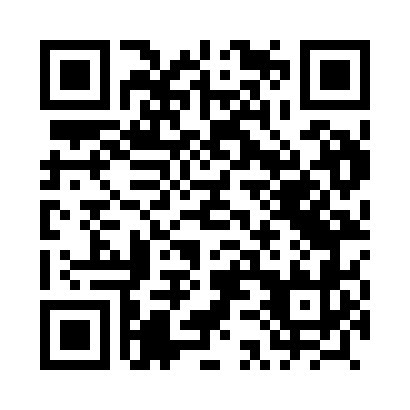 Prayer times for Ramiona, PolandMon 1 Apr 2024 - Tue 30 Apr 2024High Latitude Method: Angle Based RulePrayer Calculation Method: Muslim World LeagueAsar Calculation Method: HanafiPrayer times provided by https://www.salahtimes.comDateDayFajrSunriseDhuhrAsrMaghribIsha1Mon4:046:0812:395:057:119:082Tue4:016:0612:395:077:139:103Wed3:576:0312:385:087:159:134Thu3:546:0112:385:097:169:155Fri3:515:5912:385:117:189:186Sat3:485:5612:385:127:209:207Sun3:455:5412:375:137:229:238Mon3:425:5112:375:147:249:259Tue3:385:4912:375:167:259:2810Wed3:355:4712:365:177:279:3011Thu3:325:4412:365:187:299:3312Fri3:285:4212:365:197:319:3613Sat3:255:4012:365:217:339:3914Sun3:225:3812:355:227:349:4115Mon3:185:3512:355:237:369:4416Tue3:155:3312:355:247:389:4717Wed3:115:3112:355:257:409:5018Thu3:085:2912:355:277:429:5319Fri3:045:2612:345:287:439:5620Sat3:015:2412:345:297:459:5921Sun2:575:2212:345:307:4710:0222Mon2:535:2012:345:317:4910:0523Tue2:495:1712:345:327:5110:0824Wed2:465:1512:335:347:5210:1125Thu2:425:1312:335:357:5410:1526Fri2:385:1112:335:367:5610:1827Sat2:345:0912:335:377:5810:2128Sun2:305:0712:335:387:5910:2529Mon2:255:0512:335:398:0110:2930Tue2:215:0312:325:408:0310:32